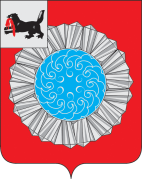 Российская ФедерацияИркутская область Слюдянский муниципальный районДУМА МУНИЦИПАЛЬНОГО ОБРАЗОВАНИЯСЛЮДЯНСКИЙ РАЙОНР Е Ш Е Н И Ег.СлюдянкаРешение принято районной Думой  20 июня 2017 годаО назначении выборов мэра муниципального образования Слюдянский районВ соответствии со статьей 10 Федерального закона от 12 июня 2002 года N 67-ФЗ "Об основных гарантиях избирательных прав и права на участие в референдуме граждан Российской Федерации", статьей 36 Федерального закона от 06 октября 2003 года N 131-ФЗ "Об общих принципах организации местного самоуправления в Российской Федерации", статьями 10, 11 Закона Иркутской области от 11 ноября 2011 года  N 116-ОЗ "О муниципальных выборах в Иркутской области", руководствуясь статьей 12 Устава муниципального образования Слюдянский район,РАЙОННАЯ ДУМА РЕШИЛА:Назначить выборы мэра  муниципального образования Слюдянский район на 10 сентября 2017 года.2. Опубликовать настоящее решение  в газете «Славное море» от 22 июня 2017 года и разместить его на официальном сайте администрации муниципального района  http://www.sludyanka.ru.3. Направить копию настоящего решения с подтверждением его публикации в Слюдянскую территориальную избирательную комиссию не позднее 23 июня 2017 года.Исполняющий обязанности мэра муниципальногообразования Слюдянский район                                                                  Ю.Н. Азорин                                                                                      Председатель  Думы  муниципального образования Слюдянский район                                                                                           А.Г. Чубаровот  20 июня 2017 год №  33   – VI рд